UFEC General Body Meeting Minutes-March 13, 2013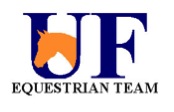 President: Joanna ReegWelcome!Keep on top of Active Member Requirements!!Rec Sports Banquet- $10April 24th ElectionsVice-President: Micah MurphyWomen’s Lacrosse Friday, 3/16 @ 4pm SW FieldsMen’s Soccer Friday evening, 3/22- more info to comeJungle Friends Primate Sanctuary3/30 @ 9:30pm-2pmOnly 10 slots! First come, first serve!Donate supplies for Helping Hands Pet RescueSee email sent through listserv after meeting for specifics!!!- Bring by next meetingProject Foster Kids Play Day for Florida Bible Camp4/13 @ 12-4pm (lunch provided)Dr. Tembrooke Community Service Opportunity: Horse Tales Literacy ProjectVolunteers needed 9 a.m.- 12:45 p.m. April 25th & 26th at the HTUCall for Volunteers: May 9th at CanterburyTreasurer: Carmen DollingWe have a lot of money!Talk to Carmen if you’re running for Treasurer!Secretary: Hayden ManuelSign inKeep up with Active Member RequirementsEmail me with excuses.Talk to me if you’d like to be secretary!Public Relations: Kim SchellBANQUET! 	April 3rdFinal time TBA (6-9)- Most likely across the street at the vet schoolSign-ups$5 per personPlease send in pictures from the year for Slideshow!Limit 5 per personFundraising: Elle KeenanTijuana Flats Archer locationMonday 3/18 6-8pmNext fundraiser- Sweet Dreams!Need flyers for Tijuana Flats- Elle will send them out and out them on Facebook!Socials- Keri AllenRugby Party- March 23rd! Time TBAIf you attended .08 sec put your name on the list!Merchandise: Leah FeinerOrders are in! Pick up from the officers after the meeting! We sold over 25 fan shirts at last weekend’s IEA Regionals show at Kimberden! Only larges and XL left, $15Talk to Leah if running for merch chair!Sign up for your team shirt this meeting. There will be no extras so be sure to preorder! Please only sign up if you will commit to bringing payment to the next meeting/to Leah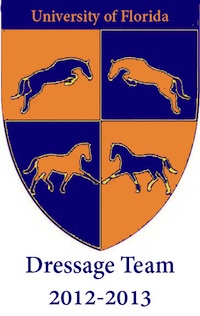 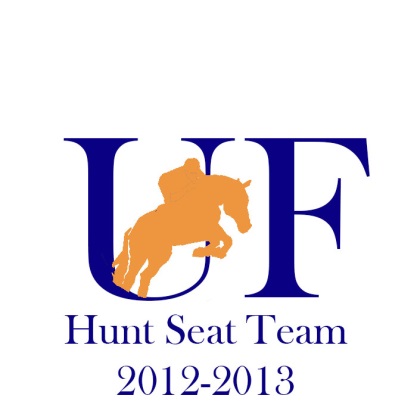 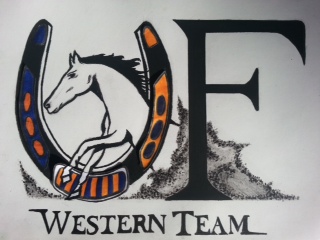 Dressage Team:  Kelsey HarrellNew Co-Captain: Alexa Roth 860-753-1340alexa.roth@ufl.eduNew Show Date!April 6th & 7thSignups being passed aroundMakeups will be 3/23 and 4/5Mandatory Practice Show for Team3/16 @ Hallet Training	Wear tall boots, breeches, and a poloBe there between 8-9 a.m.Hunt Seat Team: Lindsey Powers & Sam BoehmReimbursements from SamIntramural is cancelled Regionals Recap- Congrats Keri & Taylor!!Zones (4/6) InfoWestern Team: Brooke Adkins & Marvin DavilaTeam dinner at the Melting Pot! No more than $15, must have shown at least onceSam is still doing lessons!Buy shirts from Brooke….FSU ReimbursementsNominations:President: Hayden Manuel, Elle KeenanVice President: Kim SchellSecretary: Mallory NebelTreasurer: Katie Pascale, Mallory Nebel, Meaghan O’NeilMerchandise Chair: Natasha Phillips, Meaghan O’Neil, Stephanie TrappbergerSocial Chair: Leah HarmonPublic Relations: Rachel HermanFundraising Chair: Jacklyn Locklear, Rachel Herman, Kiersten AllisonHunt Seat Captain: Emily Rizzo, Sam Boehm, Alex DanovitchHunt Seat Co-captain: Ali Unger-Fink, Kendall Jones, Sam Kennedy, Natasha PhillipsWestern Captain: Joanna Reeg, Ashley CoxenWestern Co-captain: Joanna Reeg, Brie BirdDressage Captain: Kelsey HarrellDressage Co-captain: Alexa Roth Next Meeting
Wednesday 
March 20th, 2013
@ ANS156